ГОУ «Полтавская школа-интернат»Музыкальный час«Песни Владимира Шаинского»(к 85-летию композитора)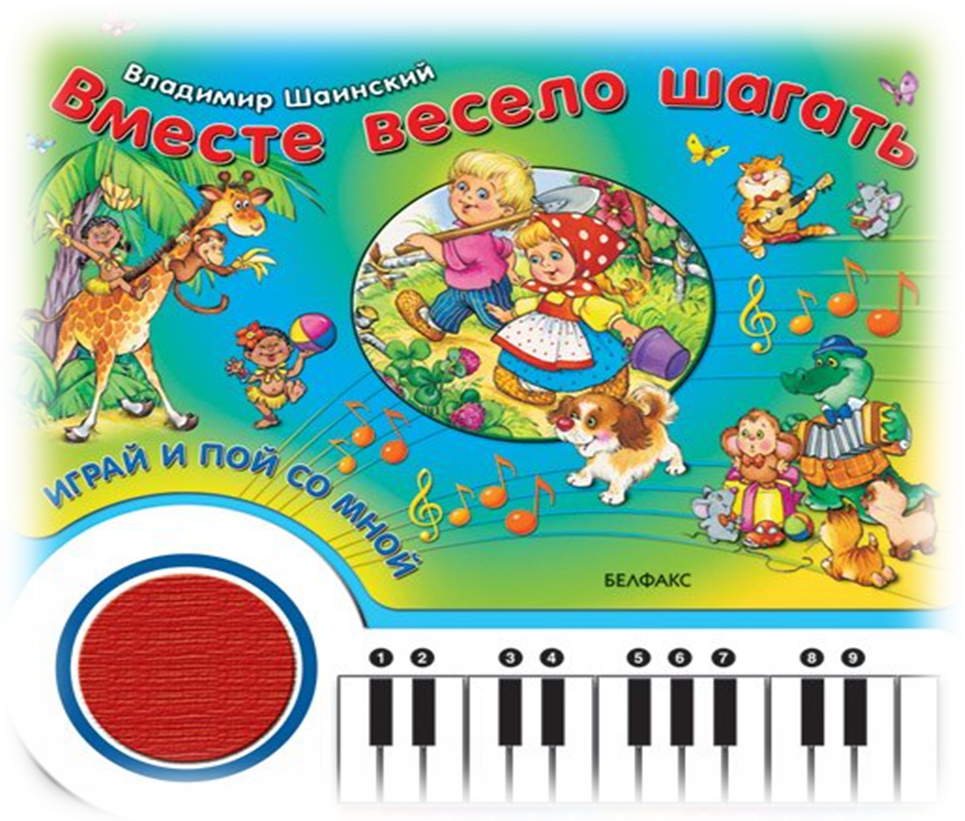 Музыкальный час подготовилаучитель музыки Полыгалова Г.В.2010 годЦель:воспитание музыкального вкуса младших школьников на примере песен Владимира Шаинского.Задачи:сформировать представление о жизни и творчестве В.Я. Шаинского;воспитывать интерес к произведениям композитора;развивать  творческие способности учащихся.Оформление: фортепиано, магнитофон, аудиокассеты, компьютер, проектор, картинки из мультфильмов, карточки для заданий, песенники Шаинского.Ход музыкального часа:(Звучит песня «Голубой вагон» в записи). (Cлайд 1)Дорогие друзья!  Сегодня я приглашаю вас совершить путешествие в музыкальный мир популярного композитора России Владимира Яковлевича Шаинского. В путь мы отправимся на замечательном поезде с вагончиками. В течение музыкального часа мы будем переходить из одного вагончика в другой и вы узнаете много нового о жизни и творчестве Шаинского. Надеюсь, наше путешествие будет увлекательным и интересным. Итак, в добрый путь! Из паровозика мы переходим в 1 вагончик, на котором написано слово «биография» (объяснение термина). (Слайд 2)В этом году Владимир Яковлевич Шаинский празднует свой юбилей - ему исполняется 85 лет. Как же складывалась судьба композитора, как пришел он к песне?Владимир Шаинский родился 12 декабря 1925 года. Его отец был инженером-химиком, мать - биологом. Детство Володи прошло в городе Киеве. Вместе с мамой четырехлетний малыш часто бывал в музыкальном театре, особенно ему понравилась «Сказка о царе Салтане», по дороге домой он напевал мелодии из оперы.Серьезно заниматься музыкой Шаинский стал с десяти лет, он  увлеченно учился игре на скрипке, однако начавшаяся война прервала учебу, семья была эвакуирована в Ташкент. В Ташкентской консерватории Владимир Шаинский продолжил музыкальное образование вплоть до 1943 года, когда его призвали в армию. Обучившись в школе военных радистов, он попадает в артиллерийский полк. Именно в тревожные дни войны с особой остротой чувствовалась необходимость песни: с песней легче было грустить, вспоминая родной дом, а веселая песня вызывала улыбку, поднимала настроение.После войны Владимир Шаинский, получает музыкальное образование в Московской консерватории, становится композитором и среди множества музыкальных дорог выбирает эстраду. Его песни зазвучали повсюду: в детском саду и в школе, в воинских частях и на различных стройках, в кругу друзей и знакомых.На студию «Союзмультфильм» Шаинский попал неожиданно. Помог ему в этом один из героев – Антошка, тот самый, который пел: «Дили-дили, трали-вали, это мы не проходили, это нам не задавали…» (Слайд 3)(Просмотр мультфильма «Антошка»).После Антошки в мультфильмах запели Винни-Пух и крошка Енот, Чебурашка и крокодил Гена… «Никогда я специально для детей не писал. Пишу как бы для самого себя, - говорит Владимив Яковлевич. – Деление песен на детские и взрослые я считаю не совсем точным. Лучше делить на хорошие и плохие».Мультфильмы  не только развлекают детей, но и чему-то учат. Расскажу об одном из таких мультфильмов. Однажды к композитору пришли дети и попросили написать песню о героическом военном корабле – крейсере «Аврора». (Слайд 4) Композитор сначала познакомился со славной историей крейсера, а потом появилась песня. Давайте посмотрим фрагмент мультфильма.(Просмотр фрагмента из мультфильма).Сейчас в творческом багаже композитора огромное количество самых разнообразных песен, многие из них написаны для мультфильмов, кино, мюзиклов, радиопостановок... Переходим во 2 вагончик, на котором написано слово «концерт».Сейчас вы послушаете некоторые песни композитора в исполнении учеников нашей школы. (Слайд 5)Замечательные песни посвятил композитор родной природе. Музыка в них звучит тепло и проникновенно, поэтично раскрывая красоту окружающего нас мира. Песню «Белые кораблики» исполнит ансамбль 2 класса.(Исполнение песни «Белые кораблики»).Школьные годы – это не только учение, но и преданная дружба. Если рядом друг, то не страшны ни снег, ни зной, ни дождик проливной. Послушайте песню «Когда мои друзья со мной» в исполнении ансамбля 4 класса.(Исполнение песни «Когда мои друзья со мной»).В нашей школе есть разные ребята. Наверняка есть и такие дети, которым нельзя доверить секреты, потому что они не умеют их  хранить. Послушайте песню «По секрету всему свету» об одном из таких ребят в исполнении Сергеева Саши.(Исполнение песни «По секрету всему свету»).Ну разве можно учиться печально, со скукой на лице? Ведь школа – это смелая мечта, это походы: долгие вечера у костра, открытие бесконечно прекрасного мира. В исполнении ансамбля 6 класса прозвучит песня «Пожалуйста, не жалуйся!».(Исполнение песни «Пожалуйста, не жалуйся!»).Для многих пора юности – это служба в армии. В солдатских песнях столько юношеской отваги, выправки, удали.  Песню «Идет солдат по городу» для вас исполнят Кириченко Женя и Сергеев Саша.(Исполнение песни «Идет солдат по городу»).Переходим в 3 вагончик, на котором написано - «караоке» (объяснение термина).У В. Шаинского так много песен, что нам не хватит времени спеть их все полностью, поэтому мы споем их по куплету.(Слайд 6) Ребята, чему вас учат в школе? Читать и писать, быть воспитанными и дружными! Об этом поется в известной песне «Чему учат в школе»: Буквы разные писать  Тонким перышком в тетрадьУчат в школе (3),                                                       Вычитать и умножать,  Малышей не обижатьУчат в школе (3).(Слайд 7) Тихо проехал голубой вагон, и под перестук колес полилась плавная, будто убегающая вдаль песня:Медленно минуты уплывают вдаль,Встречи с ними ты уже не жди,И хотя нам прошлого немного жаль,Лучшее, конечно, впереди.Припев:                                                                                                                                                                                                                                                                                                                                                                                    Скатертью, скатертью, Дальний путь стелетсяИ упирается прямо в небосклон. Каждому, каждому в лучшее верится,Катится, катится голубой вагон.(Слайд 8)  Вдали под лучами солнца переливается синее-синее море. Почти у самого горизонта виднеется островок, с которого слышится звонкая, зажигательная песня: Чунга-чанга - синий небосвод, Чунга-чанга - лето круглый год,  Чунга-чанга – весело живём,Чунга-чанга - песенку поём: Чудо-остров, чудо-островЖить на нём легко и просто,                                                 Жить на нём легко и просто –Чунга-чанга!Наше счастье - постоянно Жуй кокосы, ешь бананыЖуй кокосы, ешь бананы –Чунга-чанга!         (Слайд 9) Зимой мы с замиранием сердца смотрим на падающие с неба снежинки и поем:Снежинки спускаются с небаВсе ниже, все ниже, Сугробы пушистого снегаВсе выше, все выше,                                                    Шаги уходящего годаВсе тише, все тише, А песенка Нового года Все ближе, все ближе.         (Слайд 10) Вот появляется странная игрушка с большими ушами и очень добрыми глазами. Все знают - это Чебурашка:Я был когда-то страннойИгрушкой безымянной,К которой в магазинеНикто не подойдет.Теперь я Чебурашка,Мне каждая дворняжкаПри встрече сразуЛапу подает.(Слайд 11)  По синему морю на льдине плывет маленький, но смелый мамонтенок. Он ищет свою маму и поет:По синему морю, к зеленой землеПлыву я на белом своем корабле,На белом своем корабле,На белом своем корабле.Меня не пугают ни волны, ни ветер                                                        Плыву я к единственной маме на свете,Плыву я сквозь волны и ветерК единственной маме на свете.(Слайд 12) А вот появился крошка Енот, который знает, что улыбка может изменить весь мир:От улыбки хмурый день светлей, От улыбки в небе радуга проснётся.Поделись с улыбкою своей, И она к тебе не раз ещё вернётся.                                                                  И тогда наверняка Вдруг  запляшут облака,И  кузнечик  запиликает на скрипке, С голубого ручейка начинается река,Ну, а дружба начинается с улыбки.Молодцы, ребята! Вы мне очень помогли. Переходим в 4 вагончик, на котором написано – «игра».Давайте поиграем. Игра называется «Угадай, кто ты?» Я вызову одного из вас, на спину прикреплю листок с именем героя песен Шаинского (Вини-Пух, Антошка, Шапокляк, Чебурашка и т.д.) так, чтобы его не было видно. Чтобы отгадать имя героя, игрок может задавать вопросы окружающим, на которые те отвечают «да» или «нет». Например: у меня есть перья? Я человек? Я живу в воде?(Игра «Угадай,  кто ты?»).А теперь предлагаю вам такое задание: найдите соответствие между содержанием песен В. Шаинского и их названием:Ну что ж, наш музыкальный час подходит к концу: мы с вами совершили путешествие в мир музыки популярного композитора России Владимира Шаинского. Давайте на прощание вместе споем песню «Вместе весело шагать»! (Слайд 13)(Исполнение песни «Вместе весело шагать»)(Слайд 14) На протяжении уже многих лет поются добрые и забавные, смешные и трогательные песни Владимира Шаинского.  И пусть они будут для всех вас праздником, улыбкой, встречей с новыми друзьями, пусть принесут в вашу жизнь радость и хорошее настроение! Спасибо вам! До новых встреч!Используемая литература:Песни Владимира Шаинского.Журнал «Книжки, нотки и игрушки для Катюшки и Андрюшки».  2008, №1Интернет-сайтыПесня о существе, которое знает каждая дворняжка… Песня о содержании головы крупного животного с бурой шерстью…Песня о ежедневных (кроме выходных) занятиях детей в течении 9 - 11 лет…Песня о мальчике, который отказывался собирать урожай…Песня о том, как выражение лица может изменить мир…Песня о том, как хорошо отдыхать на одном сказочном острове…Песня о том, что коллективное путешествие поднимает настроение…Песня о том, что весь мир знает результат умножения двух чисел…«Антошка»«Улыбка»«Дважды два - четыре»«Чунга-чанга»«Вместе весело шагать»«Чебурашка»«В голове моей опилки...»«Чему учат в школе»